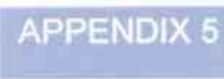 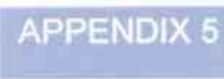 ID VERIFICATION FORMTo be completed by the Incumbent or the Safeguarding Officer or Priest in Charge or during an interregnum, by the Church Warden.Candidate's Name       	  Post applied for	 	                                                                                          Organisation/Parish	 Parish ID   	 Please choose as appropriate from the followingIS THE APPLICANT INVOLVED WITH:□ Adult Workforce	□  Child Workforce	□ Adult & Child WorkforceJS THIS A VOLUNTEER POSITION?	YI NDOES THIS ROLE INVOLVE:Adult Regulated Activity YINChild Regulated Activity YINI confirm that I have seen the original (not copies) identification documents in respect of the person named above and have attached photocopies of the ID seen. (Please ensure you send the correct ID.)Signed	 	Name (please print) 	_Parish	 	Date  	/ 		/  	Tel No ------------------PLEASE THEN SEND THIS FORM TO YOUR DBS DEANERY VERIFIER BY EMAIL ALONG WITH COPIES OF THE ID.  Contact DBS Administrator at Lichfield Diocese (dbs@lichfield.anglican.org) if you need the address details.Page 25